2023 жылдың 12 - желтоқсан күні Қазақстан Республикасының Тәуелсіздік күніне арналған "Я, ты, он, она - вместе дружная семья!" жобасы аясында ерекше білім беру қажеттіліктері бар балалардың қатысуымен өткізілген "Дарын қанатында" атты қалалық байқау фестивалінде "АҚНИЕТ" мектеп интернатының "Көктерек" домбырашылар ансамбльі жүлделі орынға ие болды! Ансамбль қатысушыларына, ата- аналарға ерекше алғыс білдіре отырып, шығармашылық табыс пен жаңа жетістіктер тілейміз! Педагог: Елюбаева С.Р.

12 декабря 2023 г. по инициативе Детской школы искусств "Жұлдыз" в Доме культуры металлургов в рамках проекта «Я, ты, он, она – вместе дружная семья», посвященного Дню Независимости Республики Казахстан, прошёл городской фестиваль- конкурс "На крыльях таланта" с участием детей с особыми образовательными потребностями. Впервые в нём участвовали ребята домбрового класса школы интерната "АқНиет" - ансамбль "Көктерек". Они заняли призовое место. Выражаем особую благодарность всем участникам ансамбля, руководителю Елюбаевой С.Р и желаем дальнейших творческих успехов и новых побед!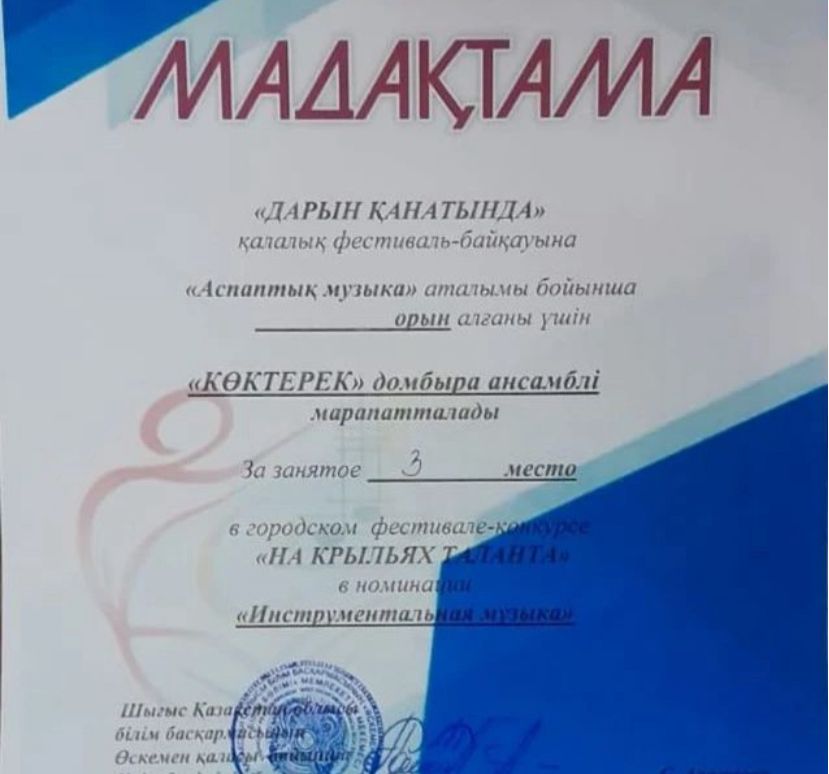 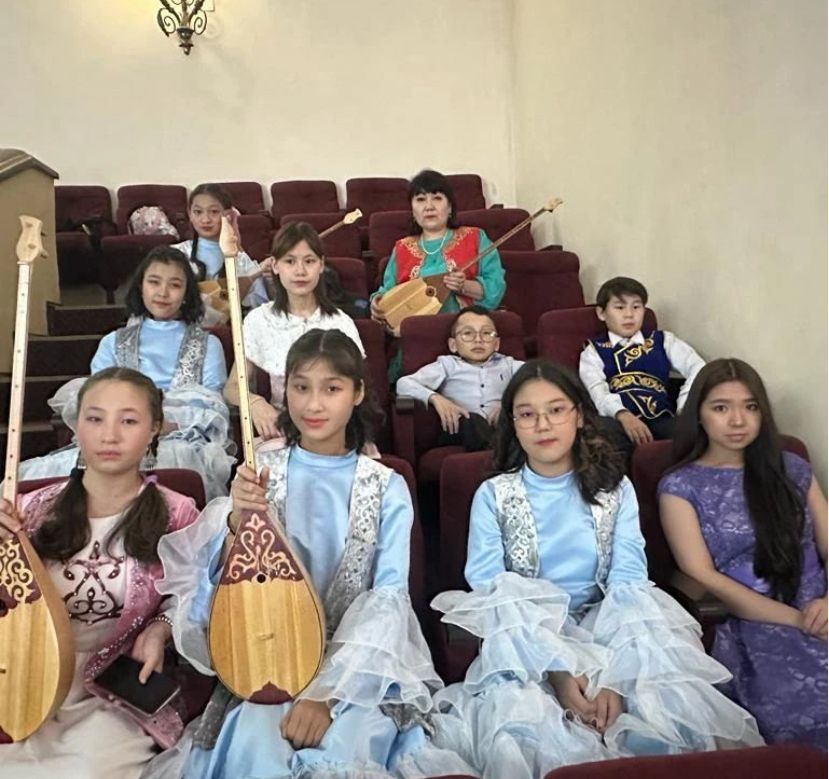 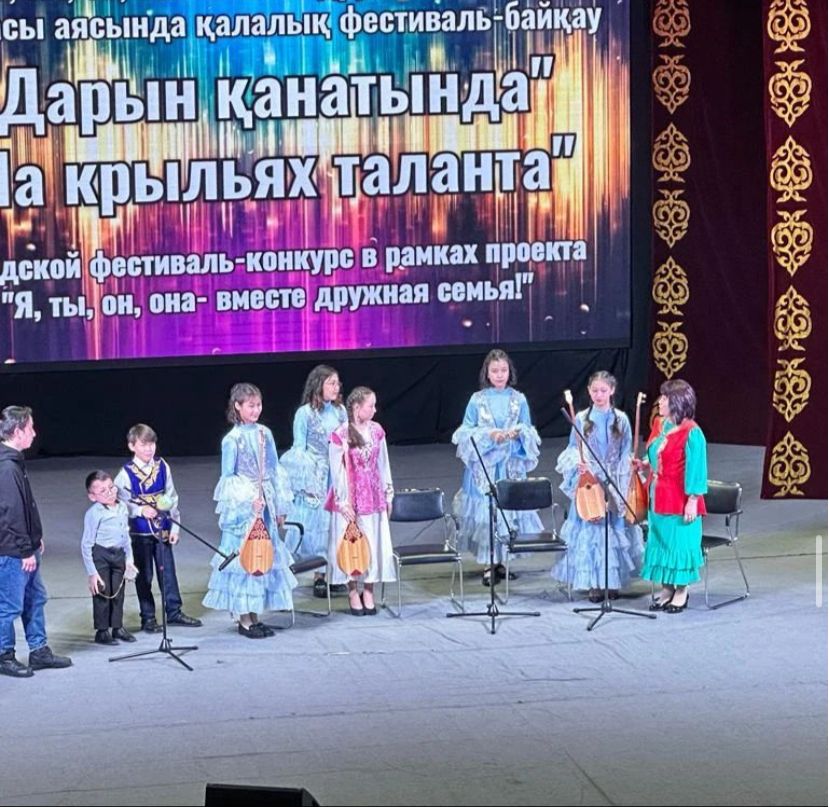 